
Ո Ր Ո Շ ՈՒ Մ
20 դեկտեմբերի 2021 թվականի   N 2554 ՎԱՆԱՁՈՐ ՔԱՂԱՔԻ Ա. ԻՍԱՀԱԿՅԱՆ ՓՈՂՈՑ 9 ՇԵՆՔ, 38 ՀԱՑԵՈՒՄ ԳՏՆՎՈՂ ԲՆԱԿԱՐԱՆԻՆ ՆՈՐ ՓՈՍՏԱՅԻՆ ՀԱՍՑԵ ՏՐԱՄԱԴՐԵԼՈՒ ԵՎ ՎԱՆԱՁՈՐ ՀԱՄԱՅՆՔԻ ՂԵԿԱՎԱՐԻ 24 ՆՈՅԵՄԲԵՐԻ 2021 ԹՎԱԿԱՆԻ ԹԻՎ 2388 ՈՐՈՇՈՒՄՆ ՈՒԺԸ ԿՈՐՑՐԱԾ ՃԱՆԱՉԵԼՈՒ ՄԱՍԻՆ  Հիմք ընդունելով Գրիգոր Գուրգենի Կոստանյանի և Ռուզաննա Իշխանի Կոստանյանի դիմումը, անշարժ գույքի նկատմամբ իրավունքների պետական գրանցման թիվ 30112021-06-0012 վկայականը, հասցեներ տրամադրելու մասին որոշման քաղվածքը և ղեկավարվելով ՀՀ կառավարության 2021 թվականի փետրվարի 25-ի թիվ 233-Ն որոշմամբ հաստատված կարգի 29-րդ կետի 4-րդ ենթակետով, ՀՀ օրենքի 35-րդ հոդվածի 1-ին մասի 24-րդ կետով, «Նորմատիվ իրավական ակտերի մասին» ՀՀ օրենքի 37-րդ հոդվածով` որոշում եմ. 1.Վանաձոր քաղաքի Ա. Իսահակյան փողոց 9 շենք, 38 հասցեում գտնվող բնակարանին տրամադրել նոր փոստային հասցե՝ ք. Վանաձոր, Ա. Իսահակյան փողոց, 1-ին նրբանցք, 9 շենք, 38 բնակարան: 2. Ուժը կորցրած ճանաչել Վանաձոր համայնքի ղեկավարի 24 նոյեմբերի 2021 թվականի «Վանաձոր քաղաքի Իսահակյան 1 նրբ թիվ 9 շենքի թիվ 38 հասցեում գտնվող բնակարանին նոր փոստային հասցե տրամադրելու մասին» թիվ 2388 որոշումը:
      
           ՀԱՄԱՅՆՔԻ ՂԵԿԱՎԱՐԻ  ՊԱՇՏՈՆԱԿԱՏԱՐ՝     ՎԱՆԻԿ ՕՀԱՆՅԱՆ Ճիշտ է՝ԱՇԽԱՏԱԿԱԶՄԻ ՔԱՐՏՈՒՂԱՐԻ
ԺԱՄԱՆԱԿԱՎՈՐ ՊԱՇՏՈՆԱԿԱՏԱՐ		           	   Դ․ ՀԱԿՈԲՅԱՆ
ՀԱՅԱՍՏԱՆԻ ՀԱՆՐԱՊԵՏՈՒԹՅԱՆ ՎԱՆԱՁՈՐ ՀԱՄԱՅՆՔԻ ՂԵԿԱՎԱՐ
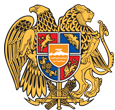 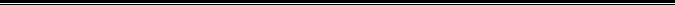 Հայաստանի Հանրապետության Լոռու մարզի Վանաձոր համայնք
Ք. Վանաձոր, Տիգրան Մեծի 22, Ֆաքս 0322 22250, Հեռ. 060 650044, 060 650040 vanadzor.lori@mta.gov.am, info@vanadzor.am